Št.: POV20-045Del. št. RP/EAD -Datum: 20. 7. 2020ZADEVA: Povabilo k oddaji ponudbevse potencialne ponudnike vabimo, da nam posredujejo ponudbo za Dobavo in montažo novih baterij, demontažo, odvoz in uničenje obstoječih baterij: Šmarjetna gora - 8 kosov baterij Hoppecke net. power 12V150, z opravljenim kapacitivnim testom in izdanim poročilom pred dobavo,Kranjska Gora - 4 kosi  baterij Hoppecke net. power 12V150, z opravljenim kapacitivnim testom in izdanim poročilom pred dobavo,Jezersko - 8 kosov  baterij Hoppecke net.power 12V150 z opravljenim kapacitivnim testom in izdanim poročilom pred dobavo.Ponudnik mora izpolniti, podpisati in žigosati vse priložene obrazce in dokumente (kjer je naveden podpis ponudnika) ter jih priložiti ponudbeni dokumentaciji. Od ponudnika pričakujemo:- da je pooblaščen in ima o tem tudi potrdilo o usposobljenosti za izvajanje (ga priloži ponudbi),- da za ponujeno opremo zagotavlja najmanj 12 mesecev garancijske dobe.Ponudnik mora ponudbo oddati za celoto. Naročnik bo izmed pravočasno prispelih ponudb praviloma izbral cenovno najugodnejšo ponudbo ob predpostavki, da bo(do) ponudnik(i) izpolnjeval(i) vse zahtevane pogoje, ki so navedeni v predmetnem povabilu. Ponudnik v obrazec ponudbe vpiše svojo končno ponudbeno vrednost, ker se naročnik o ceni ne bo več pogajal.  Naročnik bo upošteval vse ponudbe, ki bodo prispele oziroma bodo vložene pri naročniku do vključno 
29. 7. 2020, do 10. ure, v zaprti kuverti z oznako "ne odpiraj – ponudba – dobava in montaža novih baterij ". Ponudnik lahko do navedenega dne in ure ponudbo pošlje ali prinese osebno (v vložišče) na naslov: Elektro Gorenjska, d. d., Ulica Mirka Vadnova 3/a, 4000 Kranj. Ponudbe, katere bo naročnik prejel po navedenem datumu in uri, ali ki ne bodo oddane v zaprti kuverti z zahtevano oznako "ne odpiraj", bodo vrnjene ponudniku. Odpiranje ponudb ne bo javno.Za dodatna pojasnila smo vam na voljo na naslednjih e-naslovih:robert.pfajfar@elektro-gorenjska.si,spela.dolinar@elektro-gorenjska.si. OPOZORILO:Naročnik na tem mestu obvešča potencialne ponudnike, da bo morebitne spremembe podatkov predmetnega naročila (npr. rok oddaje ponudb, dodatna pojasnila ipd.) objavljal na svoji spletni strani: http://www.elektro-gorenjska.si/aktualno/povprasevanja. Na tej strani bo objavil tudi izbiro najugodnejšega ponudnika v predmetnem naročilu, tako da ponudniki, ki bodo oddali ponudbo, o izbiri ne bodo neposredno obveščeni. Naročnik si pridržuje pravico, da v tem postopku brez obrazložitve in brez odškodninske odgovornosti ne izbere nobenega ponudnika oziroma ne sklene pogodbe s ponudnikom, ki izpolnjuje vse pogoje in je ponudil najugodnejšo ceno, oziroma da ta postopek povpraševanja ustavi vse do sklenitve pogodbe. Lepo pozdravljeni, 																		Elektro Gorenjska, d.d.Direktor sektorja IKT:mag. Matej Pintar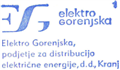 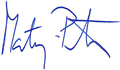 Priloge:ponudba s ponudbenim predračunomPONUDBA Na osnovi povabila k oddaji ponudbe, št. POV20-045, dajemo naslednjoPONUDBOCena v ponudbi vključuje vse stroške ponudnika s predmetnim naročilom, tako da naročnika ne bremenijo nikakršni drugi stroški, povezani s predmetom povpraševanja, in so fiksne do konca izvajanja del. DDV se obračuna po veljavni zakonodaji. Rok izvedbe/dobave je 30 dni po prejemu naročila.Rok plačila je 30 dni po dobavi in uspešnem prevzemu na naslovu naročnika. Garancijski rok: 12 mesecev od dobave. Številka ponudbe:___________________Ponudnik:                 ____________________________________________________________________________________________________________Naslov:____________________________________________________________________________________________________________ID za DDV:______________________________________Kontaktni e-naslov in telefon:___________________________________, _____________________________________________________, __________________Za predmet naročila:Dobava in montaža novih baterij, demontaža, odvoz in uničenje obstoječih baterij Dobava in montaža novih baterij, demontaža, odvoz in uničenje obstoječih baterij Šmarjetna gora: Baterija Hoppecke net.power 12V100, z opravljenim kapacitivnim testom in izdanim poročilom pred dobavo - 8 kosovŠmarjetna gora: Baterija Hoppecke net.power 12V100, z opravljenim kapacitivnim testom in izdanim poročilom pred dobavo - 8 kosov __________________ €Kranjska Gora: Baterija Hoppecke net.power 12V100, z opravljenim kapacitivnim testom in izdanim poročilom pred dobavo - 4 kosiKranjska Gora: Baterija Hoppecke net.power 12V100, z opravljenim kapacitivnim testom in izdanim poročilom pred dobavo - 4 kosi                                     __________________ €Jezersko: Baterija Hoppecke net.power 12V100, z opravljenim Kapacitivnim testom in izdanim poročilom pred dobavo - 8 kosovJezersko: Baterija Hoppecke net.power 12V100, z opravljenim Kapacitivnim testom in izdanim poročilom pred dobavo - 8 kosov                                     __________________ €   Skupaj (v EUR brez DDV)   Skupaj (v EUR brez DDV)                         __________________ €Veljavnost ponudbe:____ (najmanj 20) dni od datuma oddaje ponudbe Kraj in datum:Ponudnik:Žig in podpis: